Open House/Public Meeting forProposed Project toReconstruction of S.D. Highway 44 Bridge(Near Cliffside Park, four miles West of Highway 231 Junction)Tuesday, Oct. 25, 20225:30 p.m. to 7 p.m.Canyon Lake Activity Center2900 Canyon Lake Drive, Rapid CityPublic is encouraged to attend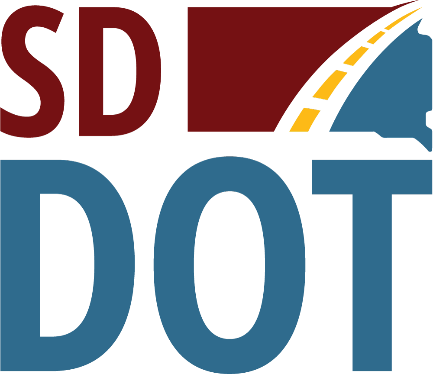 South DakotaDepartment ofTransportationPublic Meeting Information @https://dot.sd.gov/projects-studies/projects/public-meetings#listItemLink_1822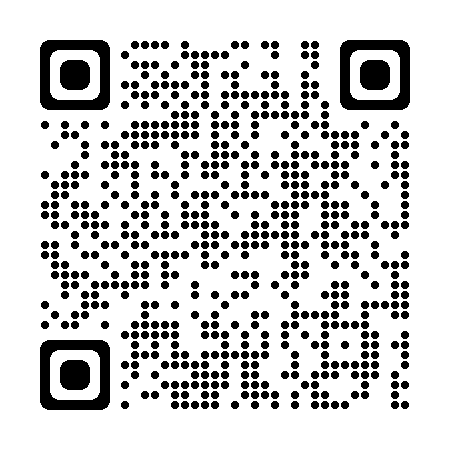 